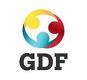 2ª CONFERÊNCIA DE SAÚDE DO TRABALHADOR E DA TRABALHADORA DO DF – 2ª CSTT-DFProgramação:Dia 30/05/14 (sexta-feira)Local: Clube da Saúde- Setor de Industria (SIA)  Ponto de referencia: ao lado do Parque de Apoio- SES/DF16h às 22h: Credenciamento de delegados 16h às 19h: Oficinas e Mini-Cursos:“Política Nacional de Saúde do Trabalhador”Coordenação: Graça Hoefel/ Mário Althoff/ DanielaMini - curso: “Gestão de diversidade no ambiente do trabalho” Coordenação: Jaqueline Gomes de Jesus“Papel dos Sindicatos” Coordenação: CTB Aldemir Domício e CUT Jefferson Bulhosa (confirmação até 20/05)“Nexo Causal”Coordenação: José Aldo 20h: Solenidade de Abertura:Tema: “Saúde do Trabalhador e da Trabalhadora, direito de todos e de todas e dever do Estado.”“Política de Saúde do Trabalhador e da Trabalhadora no DF”Mesa: Conselheira usuária do DF: Gracielly Alves Delgado          Conselheiro Regional de Saúde segmento Trabalhador           Presidente CSDF: Helvécio Ferreira da Silva          Secretário de Saúde do DF: Elias Fernando Miziara          Presidente do CNS: Maria do Socorro Souza          Governador DF- Agnelo Queiroz “Política Nacional de Saúde do Trabalhador e da Trabalhadora”Expositor: Carlos Vaz - Departamento de Vigilância em Saúde Ambiental e Saúde do Trabalhador – DSAST- SVS / Ministério da Saúde            22h: Encerramento - CoquetelDia 31/05/14 ( sábado)07h30min às 08h30min: Credenciamento (continuação)08h30 ás 09h: Credenciamento dos suplentes8h às 9h: Plenária de Abertura - Leitura e aprovação do Regulamento da 2ª CSTT-DF09h às 11h: Mesa redonda - Discussão dos IV sub-eixos (20min/ apresentação)                    Palestrantes: Sub-eixo I: ”Desenvolvimento Socioeconômico e seus reflexos na saúde do Trabalhador e Trabalhadora”                    Apresentação: Maria Natividade Santana- SUGETS-SES/DFSub- eixo II: ”Fortalecer a Participação dos Trabalhadores e das Trabalhadoras, da Comunidade e do Controle Social nas ações da saúde do Trabalhador e Trabalhadora”                       Apresentação: Graça Hoefel- UnBSub- eixo III: “Efetivação da Política Nacional de Saúde do Trabalhador e Trabalhadora, considerando os princípios da integralidade e intersetorialidade nas três esferas do Governo.”                        Apresentação:  SVS-SES/DF e Subsaúde/SEAP/GDFSub- eixo IV: “Financiamento da Política Nacional de Saúde do trabalhador e Trabalhadora no Distrito Federal”                         Apresentação: Tiago Coelho de Souza- UnB11h às 12hh30min: Debates12h30min às 13h30min: Almoço13h30min às 15h50min: Trabalhos de grupos 15h50 às 16h30min: Momento Cultural                                   Consolidação das propostas pela Comissão de relatoria 2ª CSTTDF16h30min às 18h: Plenária Final para Aprovação das propostas para a 4ª CNSTT18h às 19h - Eleição dos 12 delegados para 4ª CNSTT 19h - Encerramento